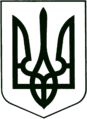 УКРАЇНА
МОГИЛІВ-ПОДІЛЬСЬКА МІСЬКА РАДА
ВІННИЦЬКОЇ ОБЛАСТІВИКОНАВЧИЙ КОМІТЕТ                                                           РІШЕННЯ №36Від 26.01.2023р.                                              м. Могилів-ПодільськийПро погодження батьківської плати за навчання в Могилів-Подільській мистецькій школі на 2023 рік            Керуючись ст.ст. 28, 32 Закону України «Про місцеве самоврядування в   Україні», ст. 26 Закону України «Про позашкільну освіту», ст. 14 Закону України «Про освіту», постановою Кабінету Міністрів України від 25.03.1997 року №260 «Про встановлення розміру плати за навчання в державних школах естетичного виховання дітей», рішенням 14 сесії Могилів-Подільської міської ради 8 скликання від 23.12.2021 року №459 «Про внесення змін до структури, чисельності, штатів апарату міської ради та її виконавчих органів та їх затвердження на 2022 рік», враховуючи клопотання директора Могилів-Подільської мистецької школи Басенко Т.Я. від 24.01.2023 року №1, -  виконком міської ради ВИРІШИВ:1. Погодити розмір плати за навчання в Могилів-Подільській мистецькій школі на 2023 рік згідно з додатком, що додається.2. Начальнику управління культури та інформаційної діяльності Могилів-Подільської міської ради Служалюк О.В. здійснити відповідні заходи щодо організації навчально-виховного процесу Могилів-Подільської мистецької школи.3. Визнати таким, що втратило чинність рішення виконавчого комітету Могилів-Подільської міської ради від 30.12.2021 року №402 «Про погодження батьківської плати за навчання в Могилів-Подільській мистецькій школі з 1 січня 2022 року».4. Контроль за виконанням даного рішення покласти на заступника міського голови з питань діяльності виконавчих органів Слободянюка М.В..   Міський голова    	                                                Геннадій ГЛУХМАНЮК                                                                                                       Додаток                                                                                             до рішення виконавчого                                                                                             комітету міської ради                                                                                            від 26.01.2023 року №36Розмір щомісячної плати за навчання  в Могилів-Подільській мистецькій школі на 2023 рікПерший заступник міського голови 				Петро БЕЗМЕЩУК№ з/пФахПлата за навчанняз 01.02.2023р.1.Естрадний вокал240,002.Фортепіано, гітара220,003.Скрипка, хоровий клас200,004.Образотворче мистецтво 200,005.Акордеон, саксофон, флейта 180,006.Баян, домра, кларнет180,007.Труба, тромбон170,008.Бандура, етнічні народні музичні інструменти (цимбали, сопілка)170,00